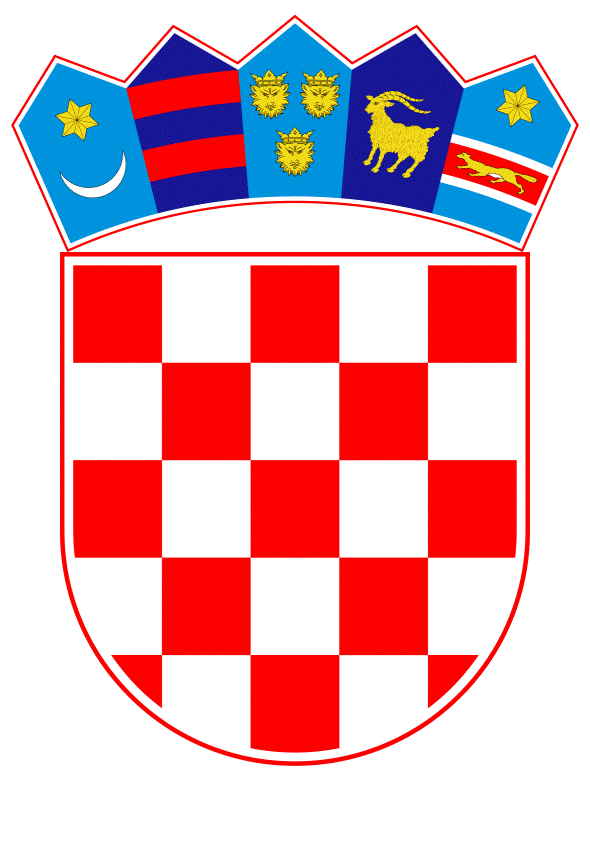 VLADA REPUBLIKE HRVATSKEZagreb, 5. prosinca 2019.______________________________________________________________________________________________________________________________________________________________________________________________________________________________PRIJEDLOGNa temelju članka 40. stavka 3. Zakona o obnovljivim izvorima energije i visokoučinkovitoj kogeneraciji (“Narodne novine”, br. 100/15, 123/16, 131/17 i 111/18), Vlada Republike Hrvatske je na sjednici održanoj ________. godine donijelaUREDBUO UDJELU U NETO ISPORUČENOJ ELEKTRIČNOJ ENERGIJI POVLAŠTENIH PROIZVOĐAČA KOJEG SU OPSKRBLJIVAČI ELEKTRIČNE ENERGIJE DUŽNI PREUZETI OD OPERATORA TRŽIŠTA ELEKTRIČNE ENERGIJEČlanak 1.Ovom Uredbom određuje se udio izražen u postotku u neto isporučenoj električnoj energiji povlaštenih proizvođača električne energije kojeg su opskrbljivači električne energije dužni preuzeti od operatora tržišta električne energije po reguliranoj otkupnoj cijeni.Članak 2.Opskrbljivači električne energije dužni su preuzeti od operatora tržišta električne energije 40 % u neto isporučenoj električnoj energiji povlaštenih proizvođača električne energije.Članak 3.Stupanjem na snagu ove Uredbe prestaje važiti Uredba o udjelu u neto isporučenoj električnoj energiji povlaštenih proizvođača kojeg su opskrbljivači električne energije dužni preuzeti od operatora tržišta električne energije (Narodne novine, br. 116/18).Članak 4.Ova Uredba objavit će se u »Narodnim novinama«, a stupa na snagu 1. siječnja 2020. godine.Klasa: Urbroj: Zagreb, Predsjednik
mr. sc. Andrej Plenković, v. r.OBRAZLOŽENJEOvom Uredbom se određuje udio izražen u postotku u neto isporučenoj električnoj energiji, povlaštenih proizvođača električne energije, kojeg su opskrbljivači električne energije dužni preuzeti od operatora tržišta električne energije, po reguliranoj otkupnoj cijeni, a u skladu sa Zakona o obnovljivim izvorima energije i visokoučinkovitoj kogeneraciji (“Narodne novine”, br. 100/15, 123/16, 131/17 i 111/18).Uredba je po prvi put donesena za 2019. godinu kada se preko burze uspješno trgovalo s 30% električne energije proizvedene u sustavu poticaja.Obzirom da je plan otvaranja tržišta projiciran na trogodišnje razdoblje odnosno do 2021. te se  tržište otvara postupno kako bi se osigurala provedivost, u slijedećoj godini su predviđanja da će HROTE d.o.o., preko burze trgovati sa 60% ukupne planirane proizvodnje postrojenja obnovljivih izvora i visokoučinkovite kogeneracije  koji su u sustavu poticaja.Udio u neto isporučenoj električnoj energiji povlaštenih proizvođača električne energije kojeg su opskrbljivači električne energije dužni preuzeti od operatora tržišta električne energije po reguliranoj otkupnoj cijeni je sukladno Zakonu o obnovljivim izvorima i visokoučinkovitoj kogeneraciji potrebno odrediti do 31. listopada tekuće godine za iduću godinu, kako bi opskrbljivači i HROTE pravovremeno imali definiran pravni okvir po ovom pitanju.Predlagatelj:Ministarstvo zaštite okoliša i energetikePredmet:Prijedlog uredbe o udjelu u neto isporučenoj električnoj energiji povlaštenih proizvođača kojeg su opskrbljivači električne energije dužni preuzeti od operatora tržišta električne energije 